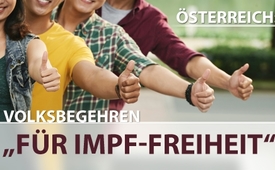 Österreich: Volksbegehren „FÜR IMPF-FREIHEIT“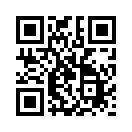 Das von Dr. Rudolf Gehring initiierte Volksbegehren fordert eine gezielte Ergänzung des Artikels 7 der österreichischen Bundesverfassung. Vom 18. bis 25. Jänner 2021 haben alle wahlberechtigten österreichischen Bürger die Möglichkeit, als direkte Form der Mitbestimmung, das Volksbegehren zu unterschreiben.Aufgrund von bisher 62.000 gesammelten Unterstützungserklärungen findet nun in Österreich vom 18. - 25. Jänner 2021 das Volksbegehren FÜR IMPF-FREIHEIT statt. Alle Staatsbürger sind eingeladen, diesem Begehren durch ihre Unterschrift eine Stimme zu geben, damit sich das Parlament mit der Forderung der Impf-Freiheit auseinandersetzen muss. Schauen wir uns doch nun die Begründung dieses Volksbegehrens an:
Generell geht es dabei um die Entscheidungsfreiheit bei Impfungen. Es richtet sich gegen einen direkten oder indirekten Impfzwang, sowie gegen jegliche Benachteiligung von Menschen, die nicht geimpft sind. Im Sinne des Gleichbehandlungsgrundsatzes sind ja alle Staatsbürger gleich zu behandeln, unabhängig davon, welche Entscheidung sie getroffen haben.
Auch wenn mehrfach von Regierungsseite betont wird, dass es keinen Impfzwang geben wird, ist es wichtig, die Impffreiheit auf Verfassungsebene festzuschreiben. Dieses Grundrecht soll künftig nicht von politischen Zufallsmehrheiten abhängig sein.
Dr. Rudolf Gehring, der Initiator des Volksbegehrens, betont in seiner Rede bei der Pressekonferenz zum Volksbegehren, dass es keine Diskussion über die Sinnhaftigkeit oder die Vor- und Nachteile einer Impfung, insbesondere gegen das Coronavirus beinhaltet. Vielmehr soll Artikel 7 der österreichischen Bundesverfassung durch folgenden Wortlaut ergänzt werden: „Staatsbürger, die an ihrem Körper keine chemische, biologische oder hormonelle Veränderung durchführen haben lassen und keine mechanischen oder elektronischen Implantate tragen, dürfen in keiner Weise gegenüber anderen Personen benachteiligt werden. Es ist unzulässig, solche Veränderungen zwangsweise an Personen vorzunehmen.“
Diese Ergänzung beugt somit auch einer ungewollten Genmanipulation oder der Verabreichung eines Funkchips sowie eines sonstigen Identifizierungscodes vor.
Verehrte Zuseher, verbreiten Sie bitte diese Information und nützen Sie auch selbst das Volksbegehren als direkte Form der Mitbestimmung: Jeder wahlberechtigte österreichische Bürger hat nun vom 18. - 25. Jänner 2021 die Möglichkeit, das Volksbegehren in allen Gemeinde- und Bezirksämtern oder per Handysignatur zu unterschreiben.
Es ist beim Amt bis dato kein Nachweis über die Teilnahme an einem Corona-Test erforderlich!von cst. / doa. / mw.Quellen:Rudolf Gehring: Forderung nach Aufhebung aller Corona-Maßnahmen
https://www.youtube.com/watch?v=g97EZZ1uxdU&amp;feature=youtu.be
https://www.aegis.at/wordpress/
https://p-on.voting.or.at/Inhalt/de/Volksbegehren_F%C3%9CR_IMPF-FREIHEIT

Presseinformation
https://impf-freiheit.at/presseinfo

Zum Posten auf Facebook: Volksbegehren "Für Impf-Freiheit"
https://www.facebook.com/impffreiheit

2 Arten, das Volksbegehren zu unterschreiben:
https://www.cpoe.or.at/- ab 2:37: Direkt am Gemeinde-/Stadtamt oder Magistrat
https://www.cpoe.or.at/- ab 3:15 - 4:10: mit Handysignatur oder Bürgerkarte
https://www.bmi.gv.at/411/start.aspx
https://citizen.bmi.gv.at/at.gv.bmi.fnsweb-p/vbg/checked/VolksbegehrenBuerger

Kein Nachweis über den Corona-Test erforderlich!
https://www.sozialministerium.at/Informationen-zum-Coronavirus/Coronavirus---Aktuelle-Ma%C3%9Fnahmen.htmlutm_source=phplist53&amp;utm_medium=email&amp;utm_content=HTML&amp;utm_campaign=Werte+im+Brennpunkt+Das könnte Sie auch interessieren:#Impfen - – ja oder nein? Fakten & Hintergründe ... - www.kla.tv/Impfen

#Oesterreich - www.kla.tv/OesterreichKla.TV – Die anderen Nachrichten ... frei – unabhängig – unzensiert ...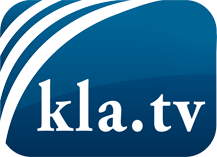 was die Medien nicht verschweigen sollten ...wenig Gehörtes vom Volk, für das Volk ...tägliche News ab 19:45 Uhr auf www.kla.tvDranbleiben lohnt sich!Kostenloses Abonnement mit wöchentlichen News per E-Mail erhalten Sie unter: www.kla.tv/aboSicherheitshinweis:Gegenstimmen werden leider immer weiter zensiert und unterdrückt. Solange wir nicht gemäß den Interessen und Ideologien der Systempresse berichten, müssen wir jederzeit damit rechnen, dass Vorwände gesucht werden, um Kla.TV zu sperren oder zu schaden.Vernetzen Sie sich darum heute noch internetunabhängig!
Klicken Sie hier: www.kla.tv/vernetzungLizenz:    Creative Commons-Lizenz mit Namensnennung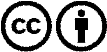 Verbreitung und Wiederaufbereitung ist mit Namensnennung erwünscht! Das Material darf jedoch nicht aus dem Kontext gerissen präsentiert werden. Mit öffentlichen Geldern (GEZ, Serafe, GIS, ...) finanzierte Institutionen ist die Verwendung ohne Rückfrage untersagt. Verstöße können strafrechtlich verfolgt werden.